September 2016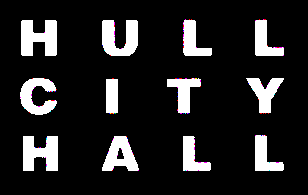 Steve Backshall Offer For Cub ScoutsChance for youngsters to meet TV presenter and adventurer at Hull City HallCub Scouts are being offered the chance to meet one of TV’s most adventurous presenters, wildlife expert and author Steve Backshall, when he appears at Hull City Hall. Steve, who is also the ambassador for the 2016 centenary of the Cubs, is bringing his Wild World tour to the venue on Wednesday, November 2. The first 100 Cub Scouts who quote “CUB100” when booking their tickets will be given a ten percent discount on tickets. They will also get the opportunity to meet Steve before the event. Steve has been passionate about the wild world ever since he could crawl. Growing up, he counted the animals that lived around him as his best pals – from an asthmatic donkey to grass snakes in a manure heap. He loves mountaineering, kayaking, scuba-diving, martial arts and endurance running, which together with his unsurpassed wildlife knowledge and experience made him the perfect choice to be #Cubs100 Ambassador. Steve said: “Like me, Cub Scouts love adventure and the outdoors. That’s why I’m so excited to be the Ambassador for Cubs100, the 2016 centenary of Cubs.”Steve’s epic adventures have been enjoyed on screen in TV shows such as his award-winning series, Deadly 60, as well as Fierce, which saw him seeking out the world’s most fierce animals, and Big Blue Live, when he was interrupted mid-interview by a Blue Whale. Steve’s adventures have inspired his fiction books, The Falcon Chronicles in which Shark Seas is the new novel. He has also written a number of non-fiction titles, including the latest, Mountain: A life on the rocks, a gripping account of his love of climbing which details his Himalayan challenges and an accident in Wales which inspired him to take on new challenges.His Wild World talk at Hull City Hall on Wednesday, November 2 will take the audience on a journey from the Arctic to the Antarctic, from the tundra to the top of the world’s highest peaks, and from the depths of the rainforest to the bottom of the ocean. Illustrated with photos and films, the talk is suitable for wildlife enthusiasts of all ages from eight to 80, however, parents are advised that the content may be challenging for very young children. There will also be an extended Q and A to give everyone the opportunity to ask Steve about his expeditions and experiences.Tickets for Steve Backshall’s Wild World at Hull City Hall at 7pm on Wednesday, November 2  are priced at £19.50 for adults and £15.50 for children. Cub Scouts wishing to take advantage of the ten percent discount need to quote CUB100 when booking. Tickets are available for purchase from the Hull City Hall Box office or by calling the Booking and Information Line on 01482 300306. Alternatively, please visit www.hcandl.co.uk/hullcityhall to book online. EndsFor further information or imagesplease contact Natalie Murphy on 01482 614297 natalie.murphy@hcandl.co.uk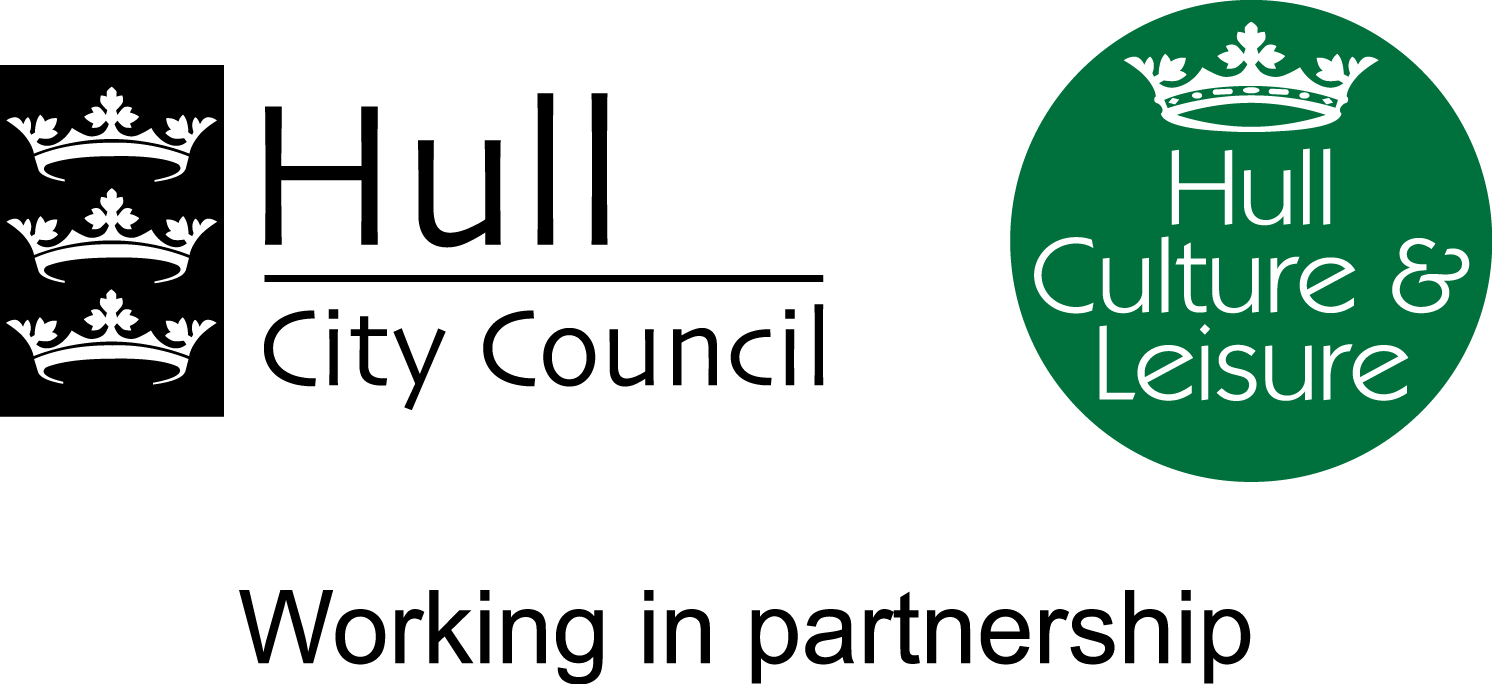 